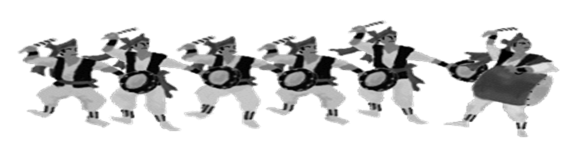 エイサー講習会申込書　　　　申し込み日　　　　　　年　　　　　　月　　　　　　　日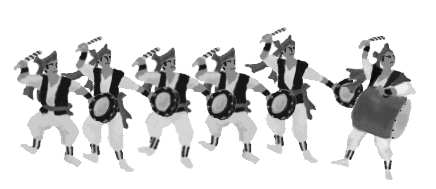 お名前（担当学年）参加者全員のお名前をお願いします　　　　　　年生　　または　　　　　歳児ご自宅住所〒TEL：Ｅ－mail勤務先ご住所学校名〒TEL：ＦＡＸ：希望日ご希望日を○で　囲んでください。（複数日参加可）　8月　８日（土）宝塚会場※出張講習希望の場合、　希望日時　　月　　日（　　　）　　　　希望時間　　　時～　　　時　　　　希望演目講習料お振込み日20２０年　　　月　　　日　（　　）